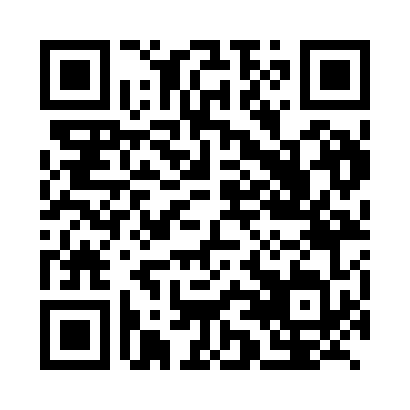 Prayer times for Bibemi, CameroonWed 1 May 2024 - Fri 31 May 2024High Latitude Method: NonePrayer Calculation Method: Muslim World LeagueAsar Calculation Method: ShafiPrayer times provided by https://www.salahtimes.comDateDayFajrSunriseDhuhrAsrMaghribIsha1Wed4:355:4812:023:166:157:242Thu4:345:4812:013:176:157:243Fri4:345:4712:013:176:167:244Sat4:345:4712:013:186:167:255Sun4:335:4712:013:186:167:256Mon4:335:4612:013:186:167:257Tue4:325:4612:013:196:167:258Wed4:325:4612:013:196:167:269Thu4:325:4612:013:206:167:2610Fri4:315:4512:013:206:177:2611Sat4:315:4512:013:206:177:2712Sun4:315:4512:013:216:177:2713Mon4:305:4512:013:216:177:2714Tue4:305:4512:013:226:177:2715Wed4:305:4412:013:226:177:2816Thu4:295:4412:013:226:187:2817Fri4:295:4412:013:236:187:2818Sat4:295:4412:013:236:187:2919Sun4:295:4412:013:236:187:2920Mon4:285:4412:013:246:197:2921Tue4:285:4412:013:246:197:3022Wed4:285:4412:013:246:197:3023Thu4:285:4312:013:256:197:3024Fri4:285:4312:013:256:197:3125Sat4:285:4312:013:266:207:3126Sun4:275:4312:023:266:207:3127Mon4:275:4312:023:266:207:3228Tue4:275:4312:023:276:207:3229Wed4:275:4312:023:276:217:3230Thu4:275:4312:023:276:217:3331Fri4:275:4312:023:286:217:33